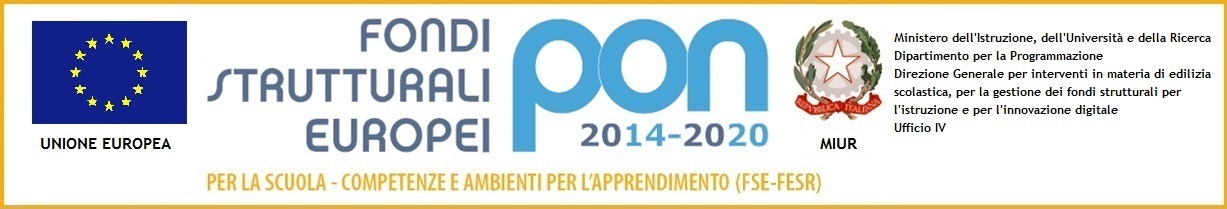 Autorizzazione all’uso dei dati e della copia del documento di riconoscimentoAl fine di consentire al personale di segreteria di garantire un valido supporto alle iscrizioni on line sul portale “SiDi”, Io  sottoscritto/a _______________________________________________________________________                                                                                 (cognome)                                                                                 (nome)nato/a a __________________________________________________   (________) il _________________                                          (comune di nascita; se nato/a all’estero, specificare lo stato)              (prov.)                   (data di nascita)residente a ____________________________________________________________   (______________)                                                              (comune di residenza)                                                                                                              (prov.)       in ____________________________________________________________________ n. ______________                                                                        (indirizzo) 					 	            (numero)Genitore/tutore dell’alunno/a ______________________________________________________________                                                                                       (cognome)                                                                                 (nome)AUTORIZZOl’Istituto  Comprensivo Don Diana di Casal di Principe a procedere in mia vece alla compilazione dell’istanza di iscrizione online sul portale MIUR, utilizzando i dati da me forniti, anche attraverso la cessione della copia del proprio documento di riconoscimento.  Sono a conoscenza che i dati forniti saranno trattati ai sensi del Regolamento UE 679/16 (GDPR) e che essi dovranno essere utilizzati solo per lo scopo specifico relativo all'iscrizione e ad eventuali statistiche anonime e che saranno conservati per un periodo di tempo limitato (fino al 31 Gennaio, termine ultimo delle iscrizioni).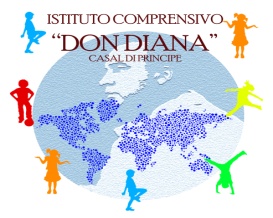 ISTITUTO COMPRENSIVO“Don Diana”Via Cavour,20 – 81033 Casal di Principe (CE)C.F.90033300618 -Presidenza 081/8162731 tel/fax- 081/8921075ceic872001@istruzione.it.ceic872001@pec.istruzione.it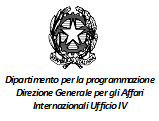 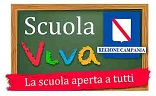 Luogo e dataFirma